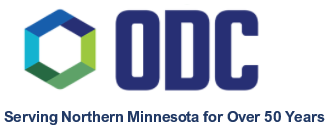 Administration 	1520 Highway 32 South 	Thief River Falls, MN  56701p. 218.681.4949 | f. 218.681-7635  		  www.odcmn.orgJanuary 11, 2022Are you looking for a rewarding experience? As an Employment Services Consultant, you will mentor, coach, and empower individuals with disabilities in their search for rewarding sustainable employment in their community. You will work closely as part of a collaborative team to achieve the person's individual employment needs. You will teach and model skills needed for achieving employment goals and independence while encouraging and empowering individuals to recognize their potential.Employment Services Consultant, Roseau, MN, full-time, 30-40 hours per week80% of the workday spent in the community.GED and two years training/experience in human services/relations or retail industryStrong interpersonal skills to work cohesively with a cross section of both business and social service professionalsSupport individuals in developing skills to handle work situations appropriately.Maintain timesheets, attendance records and other program related paperwork.Must be highly organized and motivated.Basic computer skills with Office365 experience beneficialDriver’s license, insurable driving record and reliable vehicleMandatory DHS Background Study. Apply soon…open until filled!If you’re ready to make a difference in somebody’s life, Contact Rebecca Beito, Program Services Manager at 218-681-6001 or rbeito@odcmn.org   Employment application and job description available at www.odcmn.org EOE/ADA -People of color, women, veterans, and individuals with disabilities are encouraged to apply.ODC, Inc.1307 3rd Street NE, Suite 108, Roseau, MN  56751re:		MinnesotaWorks.net		Indeed.com		MN DEED		Leech Lake Tribal Council		ICC – Indian Student Services		Bemidji Statue UniversityPosted:		Bemidji			Warren		Hibbing			Thief River FallsCrookston		Buhl		International Falls	VirginiaGrand Rapids		Baudette	Roseau